Сообщение о возможном установлении публичного сервитута          В соответствии со ст. 39.42 Земельного кодекса Российской Федерации администрация Окуловского муниципального района информирует правообладателей земельных участков о возможном установлении публичного сервитута по ходатайству Публичного акционерного общества «Россети Северо-Запад» сроком на 49 лет с целью эксплуатации существующего инженерного сооружения «ВЛИ-0,4 кВ от опоры №9 ВЛ-0,4 кВ Л-1 от КТП-10/0,4 кВ «Приозёрная» общей площадью 851 кв.м., в том числе:- на часть земель, государственная собственность на которые не разграничена, в кадастровом квартале 53:12:1403008, местоположение: Новгородская область, Окуловский район, Боровёнковское сельское поселение, ж/д ст.Торбино, ул.Приозёрная, площадью 439 кв.м.;- на часть земель, государственная собственность на которые не разграничена в кадастровом квартале 53:12:1404002, местоположение: Новгородская область, Окуловский район, Боровёнковское сельское поселение, ж/д ст.Торбино, площадью 282 кв.м.;- на часть земельного участка с кадастровым номером 53:12:0000000:5200, расположенного по адресу: Новгородская область, р-н Окуловский, Боровёнковское сельское поселение, железнодорожная станция Торбино, ул. Приозерная, земельный участок 62, площадью 71 кв.м.;- на часть земельного участка с кадастровым номером 53:12:1403011:21, расположенного по адресу: Новгородская область, р-н Окуловский, ст. Торбино, ул. Приозерная, д.3, площадью 59 кв.м.Графическое описание местоположения границ публичного сервитута:Публичный сервитут для эксплуатации существующего инженерного сооружения – «ВЛИ-0,4 кВ от опоры №9 ВЛ-0,4 кВ Л-1 от КТП-10/0,4 кВ «Приозёрная», расположенный по адресу: Новгородская обл, Окуловский р-н, Торбино ж/д ст.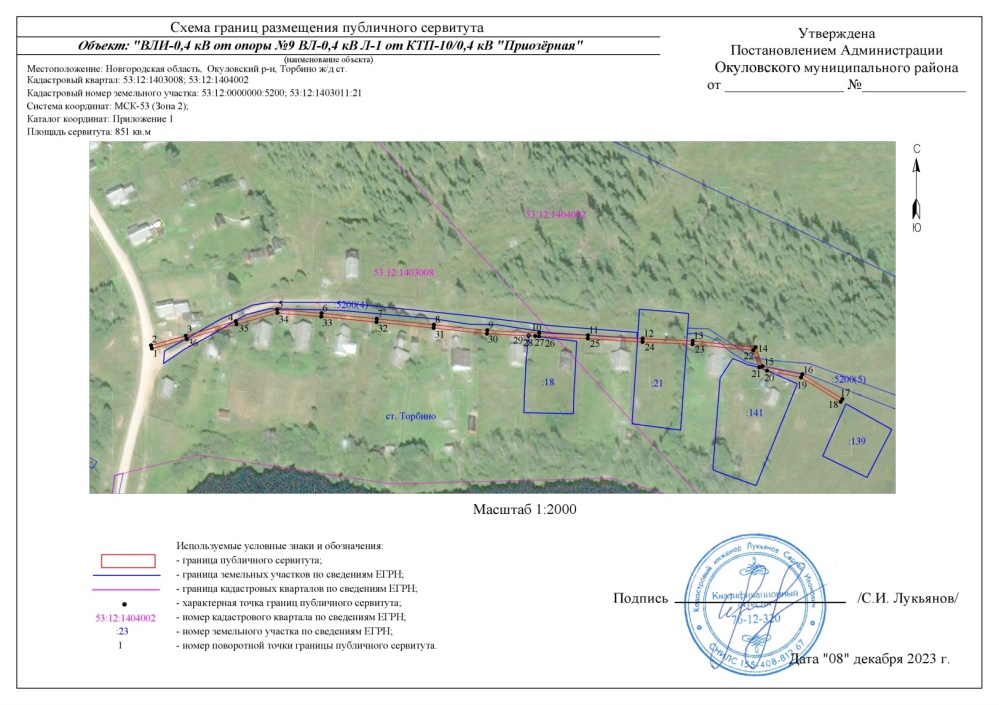 Заинтересованные лица в течение пятнадцати дней со дня опубликования настоящего сообщения могут ознакомиться с поступившим ходатайством об установлении публичного сервитута и прилагаемым к нему описанием местоположения границ публичного сервитута по адресу: в Администрацию Окуловского муниципального района по адресу: Новгородская область, Окуловский район, г.Окуловка, ул.Кирова, д.6, каб.23, контактный телефон (81657) 21-400, по рабочим дням с 08.00 до 17.00, перерыв на обед с 13.00 до 14.00.Правообладатели земельных участков, в отношении которых испрашивается публичный сервитут, если их права (обременения права) не зарегистрированы в Едином государственном реестре недвижимости, могут обратиться с заявлением об учете их прав на земельные участки с приложением копий документов, подтверждающих эти права в Администрацию Окуловского муниципального района в рабочие дни с 8.00 до 13.00 и с 14.00 до 17.00 ч., по адресу: Российская Федерация, Новгородская область, Окуловский район, г.Окуловка, ул.Кирова, д.6, контактный телефон (81657) 21-400. Последний день подачи заявления 25 января 2024 года.